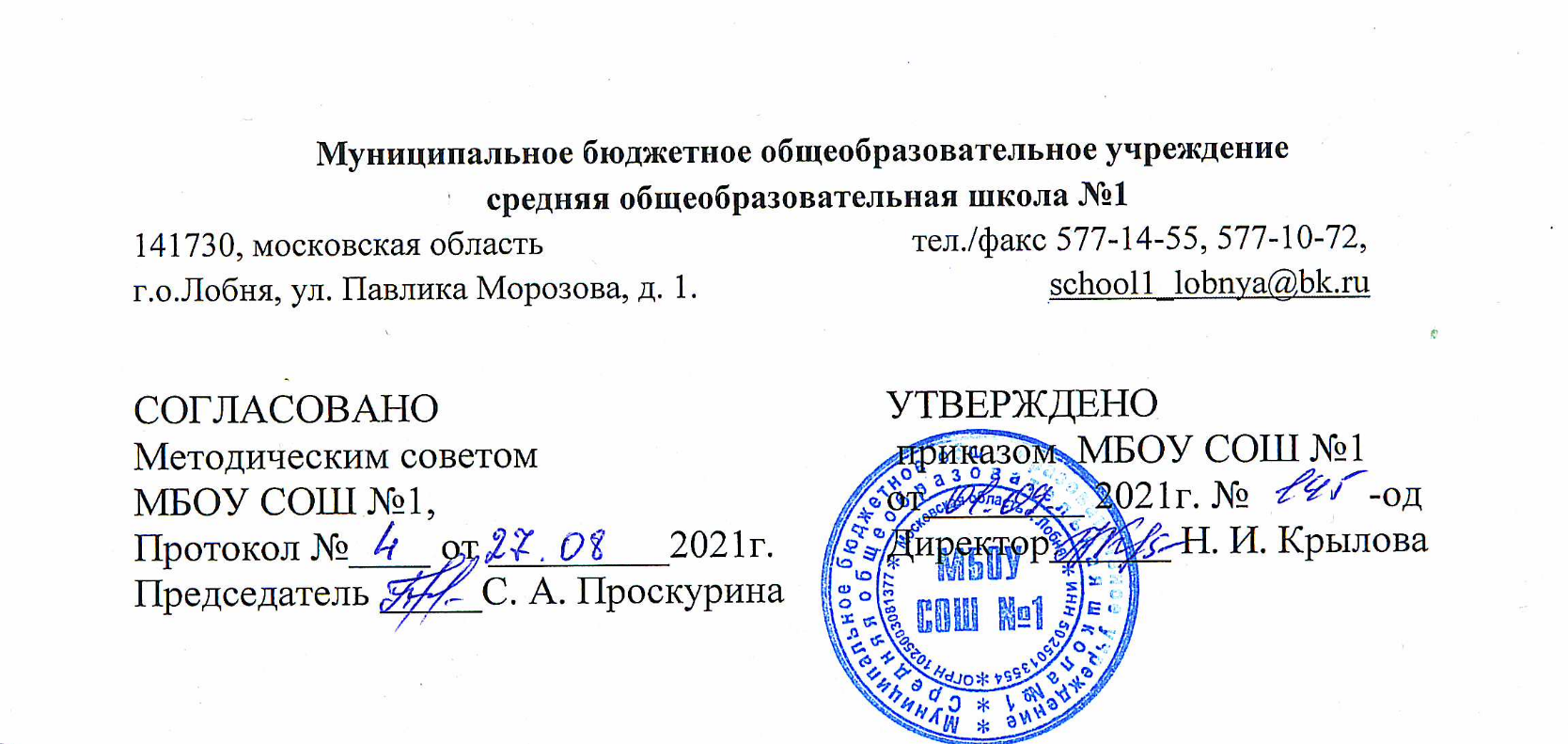 Рабочая программапо истории8 классБазовый уровеньУчитель: Кишковская Е.Г.2021-2022 учебный годПояснительная записка.    Рабочая программа для 8 класса создана по курсу «История» разработана на основе Основной образовательной программы основного общего образования МБОУ СОШ №1, в соответствии с Федеральными государственными  образовательными стандартами основного общего образования и на основе авторских программ :- А А.Я.Юдоская, П.Ав.Баранов, Л.М.Ванюшкина. Всеобщая история. Рабочие программы к предметной линии учебников А.Я.Юдовская, П.А.Баранов, Л.М.Ванюшкина. 5 – 9 классы           -  История России. 6—10 классы: рабочая программа /И. Л. Андреев, О. В. Волобуев, Л. М. Ляшенко и др. — М. : Дрофа, 2016.Рабочая программа включает материал по истории России XVI – конец  XVII в.(44 часа) и материал по истории Нового времени (24 часа).Рабочая программа ориентирована на использование учебников:              -  Юдовская А. Я.    Всеобщая   история:    История   Нового времени:     учеб.   для    8 кл./А. Я. Юдовская, П. А.     Баранов, Л. М. Ванюшкина. — М.: Просвещение, 2021.             -  История России.8  класс -И. Л. Андреев, О. В. Волобуев, Л. М. Ляшенко и др. — М. : Дрофа, 2020.Сроки реализации рабочей программы: 2021-2022 учебный год.Целью  курса:   является формирование у учащегося целостной картины российской и мировой истории, учитывающей взаимосвязь всех ее этапов, их значимость для понимания современного места и роли России в мире, важность вклада каждого народа, его культуры в общую историю страны и мировую историю,  формирование личностной позиции по основным этапам развития российского государства и общества, а также современного образа России.Задачи курса:- формирование личности, способной национальной, культурной самоидентификации и определению своих ценностных приоритетов, активному применению полученных исторических знаний не только в образовательном процессе, но и в повседневной жизни;— овладение знаниями об основных событиях и процессах эпохи Нового времени в социальной, экономической, политической, духовной и нравственной сферах и соотнесение их с развитием российского общества; определение места и роли России во всемирно-историческом процессе в Новое время и значение этого периода для страны;— воспитание толерантности, уважения и интереса к разнообразию культур народов Европы, Азии, Африки и Америки, их взаимодействию в Новое время;— воспитание гражданских, демократических и патриотических представлений и убеждений, усвоение опыта социального общения, взаимодействия и сотрудничества на примерах деятелей эпох Ренессанса, Реформации и Просвещения;— развитие способности к анализу, обобщению, аргументации, социальному и учебному проектированию, прогнозированию, самопознанию в процессе образовательной деятельности по усвоению истории Нового времени и России;— формирование способности применять усвоенные знания о формировании капиталистического общества, индустрии, специфике отношений Нового времени, развитии науки и техники в процессе осмысления современной реальности.Основная  функция курса – формирование исторического мышления, под которым подразумевается определенный набор мыслительных стратегий, позволяющий обучающимся самостоятельно  истолковывать  факты и события, выстраивать свою версию событий, отвечающую данным исторической науки, умение анализировать и  описывать  события с разных, часто противоречивых точек зрения.Общая характеристика учебного предмета, курсаНовая история. Конец XV – XVIII века.      Понятие «Новое время». Модернизация как процесс перехода от традиционного (аграрного) к индустриальному обществу.Великие географические открытия и начало европейской колониальной экспансии. Формирование нового пространственного восприятия мира.Усиление роли техногенных факторов общественного развития в ходе модернизации. Торговый и мануфактурный капитализм. Внутренняя колонизация. Новации в образе жизни, характере мышления, ценностных ориентирах и социальных нормах в эпоху Возрождения и Реформации. Становление протестантской политической культуры и социальной этики. Конфессиональный раскол европейского общества.От сословно-представительных монархий к абсолютизму – эволюция европейской государственности. Возникновение концепции государственного суверенитета. Буржуазные революции XVII–XVIII вв. Идеология Просвещения. Конституционализм. Становление гражданского общества. Возникновение идеологических доктрин либерализма, консерватизма, социализма, анархизма. Марксизм и рабочее революционное движение. Национализм и его влияние на общественно-политическую жизнь в странах Европы.Технический прогресс в Новое время. Развитие капиталистических отношений. Промышленный переворот. Капитализм свободной конкуренции. Циклический характер развития рыночной экономики. Классовая социальная структура общества в XVII — XVIII вв. Эволюция традиционных социальных групп в индустриальном обществе. «Эшелоны» модернизации как различные модели перехода от традиционного к индустриальному обществу.Мировосприятие человека индустриального общества. Формирование классической научной картины мира в XVII–XVIII вв. Культурное наследие Нового времени.Эволюция системы международных отношений в конце XV – середине XVIII вв. Зарождение международного права. Роль геополитических факторов в международных отношениях Нового времени. Колониальный раздел мира. Традиционные общества Востока в условиях европейской колониальной экспансииИстория России в XVI—XVII вв.Василий 3 и его время. Формирование единого государства Российского. Завершающий этап образования единого государства. Русское государство и общество: трудности роста. Особенности развития Русского государства в 16 веке. Иван  IV.  Начало реформ. Избранная рада. Строительство царства. Реформы Ивана IV. Внутренняя политика Ивана IV.  Внешняя политика Ивана IV. Опричнина. Итоги правления Ивана IV. Русская культура в 16 веке. Смута в России. Кризис власти на рубеже 16-17 вв. Начало Смуты. Самозванец на престоле. Лжедмитрий 1. Лжедмитрий 2. Разгар Смуты. Власть и народ. Окончание Смуты. Новая династия. Первое и Второе народные ополчения. Земский собор 1613 года. Политика правительства Романовых. Социально-экономическое развитие России в 17 веке. Появление мануфактур. Формирование Всероссийского рынка. Сословия в 17 веке: «верхи» общества. Формирование дворянского сословия.  Сословия в 17 веке: «низы» общества. Русский город и его население. А. Л. Ордин - Нащокин. Государственное устройство России в 17 веке. Внутренняя политика царя Алексея Михайловича. Городские восстания. Формирование абсолютизма. Соборное уложение 1649 года. Церковный раскол. Патриарх Никон. Протопоп Аввакум. Гонения на старообрядцев. Народный ответ. Медный бунт. Восстание Степана Разина. Внешняя политика России в 17 веке. Вхождение украинских земель в состав Российского государства. Освоение Сибири и Дальнего Востока. Семён Дежнев. Народы Сибири и русские переселенцы. Политика Фёдора Алексеевича Романова. Духовная и культурная жизнь российского общества. Борьба за власть в конце 17 века. Царевна Софья. Хованщина. Россия накануне Петровского времени. Культура России  в 17 веке. Архитектура. Просвещение и образование. Мир человека в 17 веке. Описание учебного предмета, курса в учебном плане местаКурсы «История России» и «Всеобщая история», изложенные в примерной программе основного общего образования «История» раздельно, на практике изучаются синхронно-параллельно. При планировании учебного процесса преподаватель может сам определить оптимальную для конкретной педагогической ситуации последовательность рассмотрения отдельных тем и сюжетов, место включения регионального материала. В ряде случаев целесообразно объединенное изучение сюжетов отечественной и всеобщей истории (темы по истории международных отношений и внешней политики России, истории мировых войн, отдельные вопросы истории культуры).Согласно Федеральному государственному образовательному стандарту основного общего образования и примерному учебному плану образовательного учреждения на изучение истории в 8 классе отводится 2 часа в учебную неделю, 68 часов.Данная программа составлена в соответствии с этим распределением учебного времени.Изучение курса позволит заложить у учащихся основы знаний, необходимых для изучения истории в старших классах; сформирует у школьников умения применять исторические знания для осмысления сущности современных процессов; будет способствовать созданию у учащихся представления о государственном строе, социальной структуре, экономическом и культурном развитии общества, формированию понятий и терминов  необходимых для понимания данного этапа развития человечества.Личностные, метапредметные и предметные результаты освоения учебного предмета «История»         Требования к результатам обучения предполагают реализацию историко-культурного стандарта, с использованием  деятельностного, компетентностного и личностно ориентированного подходов в процессе усвоения программы, что в конечном итоге обеспечит овладение учащимися знаниями, различными видами деятельности и умениями, их реализующими.Личностные результаты:  осознание своей идентичности как гражданина страны, члена семьи, этнической и религиозной группы, локальной и региональной общности;освоение гуманистических традиций и ценностей современного общества, уважение прав и свобод человека;осмысление социально-нравственного опыта предшествующих поколений, способность к определению своей позиции и ответственному поведению в современном обществе;понимание культурного многообразия мира, уважение к культуре своего и других народов, толерантность.Метапредметные результаты: способность сознательно организовывать и регулировать свою деятельность – учебную, общественную и др.;овладение умениями работать с учебной и внешкольной информацией (анализировать и обобщать факты, составлять простой и развернутый план, тезисы, конспект, формулировать и обосновывать выводы и т.д.), использовать современные источники информации, в том числе материалы на электронных носителях;способность решать творческие задачи, представлять результаты своей деятельности в различных формах (сообщение, эссе, презентация, реферат и др.);готовность к сотрудничеству с соучениками, коллективной работе, освоение основ межкультурного взаимодействия в школе и социальном окружении и др.Предметные результаты:овладение целостными представлениями об историческом пути народов своей страны и человечества как необходимой основой для миропонимания и познания современного общества;способность применять понятийный аппарат исторического знания и приемы исторического анализа для раскрытия сущности и значения событий и явлений прошлого и современности;умения изучать и систематизировать информацию из различных исторических и современных  источников, раскрывая ее социальную принадлежность и познавательную ценность;расширение опыта оценочной деятельности на основе осмысления  жизни и деяний личностей и народов в истории своей страны и человечества в целом;готовность применять исторические знания для выявления и сохранения исторических и культурных памятников своей страны и мира.Соотнесение элементов учебной деятельности школьников и ведущих процедур исторического познания позволяет определить структуру подготовки учащихся 8 класса по истории в единстве ее содержательных (объектных) и деятельностных (субъектных) компонентов.	Учитывая возрастные и психологические особенности учащихся 6 класса,   на уроках будут использоваться разнообразные методы и приёмы:объяснительно-иллюстративныйпроблемныйчастично-поисковыйнаглядныйбеседаэвристическийпрактическийВ 8 классе учащиеся будут продолжать осваивать новые формы уроков: семинары, дискуссии, диспуты, практикумы по работе с тренингами. Вместе с этим будут применяться и игровые технологии. Всё это будет способствовать активизации познавательной деятельности учащихся.Содержание учебного предмета  История Нового времени. 8 класс (24 ч)        Введение (1 час)Глава I. Рождение нового мира. (7 часов)Формирование мировоззрения нового времени. Идеи европейского Просвещения XVIII в.Развитие научных взглядов и кризис средневековой картины мира. Революция в естествознании. Складывание мировоззрения нового времени. Научные открытия и появление механической картины мира. Рационализм.Общественная мысль эпохи Просвещения. Энциклопедия и энциклопедисты. Теория общественного договора, идеи правового государства, разделения властей. Экономические идеи Просвещения. А. Смит.Просвещенный абсолютизм в странах Европы. Повседневная жизнь европейцев в XVIII в. Идеи Просвещения и изменения в политике европейских монархов. Просвещенный абсолютизм. Реформы под влиянием идей Просвещения. Идея «регулярного» государства и повседневная жизнь европейцев в XVIIIв.Искусство и литература XVIIIвв. Влияние Реформации и Контрреформации на формирование стилей и направлений в искусстве и литературеXVIII в. Барокко и церковная католическая культура. Особенности художественного языка стиля барокко. Реализм в европейской живописи XVIII в. Художественная школа протестантской Голландии." «Малые голландцы», Рембрандт. Возникновение классицизма, его идейное содержание и предназначение. Живопись, архитектура и литература классицизма. Классицизм и Просвещение. Придворный стиль рококо и его характерные черты. Господство светского направления в искусстве.Глава II. Европа в век Просвещения (4часа)Промышленный переворот в Англии. Экономические и политические предпосылки промышленного переворота в Англии. Технические изобретения и создание первых машин. Прялка «Дженни», паровая машина Дж. Уатта. Начало использования энергии пара. Появление фабрик и замена ручного труда машинным. Социальные и экономические последствия промышленного переворота. Формирование новых классов и возникновение противоречий между ними. Зарождение индустриального обществаСевероамериканские колонии Англии в XVII—XVIII вв. Английские колонии в Северной Америке: географическое положение и природные условия. Религиозный и национальный состав европейских переселенцев. Белые переселенцы и индейцы — взаимодействие и конфликты. Экономические противоречия между Англией и ее колониями. Движение за отмену гербового сбора. «Бостонское чаепитие». Идеи Просвещения в Северной Америке.Глава III. Эпоха революций (5 часов)Американская революция XVIII в. Образование США. Первый Континентальный конгресс и начало Войны за независимость. Основные этапы и события Войны за независимость. Дж. Вашингтон. Декларация независимости США. Т. Джефферсон. Конституция 1787 г., «Билль о правах». Формирование политических основ американского общества. Окончание Войны за независимость США. Война за независимость как буржуазная революция.Установление конституционной монархии во Франции. Кризис французского абсолютизма. Влияние идей Просвещения на общественное сознание во Франции. Французское общество и королевская власть накануне революции. Причины созыва Гене-ральных штатов. Мероприятия Национального и Учредительного собраний. Начало Великой французской революции. Взятие Бастилии. Антифеодальное законодательство Учредительного собрания. Декларация прав человека и гражданина и ее значение. Ос-новные политические течения во время революции. Виднейшие деятели революции: Мирабо, Лафайет, Робеспьер, Марат, Дантон. Установление конституционной монархии во Франции. Королевская власть и революция.Падение монархии. Якобинская диктатура. Законодательное собрание. Политика жирондистов. Начало революционных войн Франции, их причины и ход. Установление республики во Франции. Казнь короля и ее воздействие на ситуацию во Франции и вокруг нее. Законодательство Конвента. Свержение власти жирондистов и установление якобинской диктатуры. Якобинская политика террора и ее последствия. Термидорианский переворот. Причины краха якобинской диктатуры. Военные успехи республики. Влияние Великой французской революции на другие страны. Характер и итоги революции.Франция: от термидорианского Конвента к консульству. Внутренняя и внешняя политика термидорианцев. Буржуазия, народные низы и власть в период термидорианского Конвента. «Заговор равных» Г. Бабефа. Переворот 18 брюмера. Консульство Наполеона Бонапарта. Особенности развития буржуазных отношений и формирования гражданского общества во Франции в конце XVIII в.Воздействие идей Просвещения на политические и духовные процессы Европы и Северной Америки раннего нового времени. Просвещение и революция] Влияние Великой французской революции на политическое развитие Европы. Промышленный переворот в Англии — начало становления индустриальной цивилизации.Глава IV. Традиционные общества Востока. Начало европейской колонизации.(5 часов)Колониальный период в Латинской АмерикеЦивилизационные особенности Востока. Взаимовлияние Востока и Запада. Начало европейской экспансии на Восток, колониализм.Исламские страны в раннее новое время. Основные черты исламской цивилизации.Османская империя в XV—XVIII вв. Социально-экономическое положение и политический строй Османской империи. Завоевания турок-османов. Начало упадка могущества Османской империи.Иран в XVI—XVIII вв. Политические и культурные традиции Ирана. Реформы Аббаса I. Соперничество Ирана и Османской империи.Взаимодействие исламской, европейской и православной цивилизаций. Европейское влияние на политику, экономику и культуру Османской империи. Прекращение военной и религиозной экспансии турок в Европе. Русско-турецкие отношения: войны и дипломатия XVII—XVIII вв. Балканские страны под властью турок. Начало национального возрождения балканских народов. Культурные и религиозные связи Балканских стран с Россией.Традиционные общества Востока в раннее новое время. Индия. Взаимодействие и переплетение цивилизаций в Индии. Образование и распад державы Великих Моголов. Захват Северной Индии афганцами. Проникновение европейцев в Индию. Деятельность Ост-Индских компаний. Захват англичанами Бенгалии и других земель. Управление захваченными территориями.Китай. Черты китайской цивилизации. Роль государства в Китае. Народные восстания и завоевание Китая маньчжурами. Взаимоотношения между китайцами и маньчжурами. Проникновение европейцев в Китай. Попытки китайских властей закрыть страну. Япония. Особенности японской цивилизации. Со-циальная структура японского общества. Японское государство. Внутренняя политика сёгуната Токугава. Проникновение в Японию европейцев. Причины закрытия страны.Освоение европейцами Нового Света. Встреча культур и цивилизаций в Новом Свете. Переселенческие потоки из Европы в Новый Свет. Гибель индейских государств и цивилизаций. Истребление и порабощение местного населения. Хозяйственное освоение европейцами Америки. Формирование плантационного хозяйства. Ввоз черных рабов и его последствия. Различные пути освоения Латинской и Северной Америки. Слияние индейской, африканской и европейской культур в Америке.Борьба за колонии и господство на море в XVII— XVIII вв. Создание мировых колониальных держав после великих географических открытий. Упадок Испании и Португалии как морских держав. Переход первенства к англичанам и голландцам. Географические открытия второй половины XVI—XVIII в. Пи-ратство и каперство.Новый этап европейского колониализма. Торговые компании Англии и Голландии и их экономическое проникновение в азиатские и африканские страны. Работорговля. Превращение Англии в силь-нейшую морскую и колониальную державу. Мир в эпоху раннего нового времени. Итоги развития европейской цивилизации и цивилизаций Востока к концу XVIII в. Два варианта развития цивилизации Запада. Промышленный переворот в Англии — начало становления индустриальной цивилизации.Итоговое повторение 2 часаИстория России  конец  XVII –XVIII вв. (44 часа)Введение (1 час)Глава I. Рождение Российской империи (13 часов)Начало царствования Петра I, борьба за власть. Правление царевны Софьи. Стрелецкие бунты. Хованщина. Первые шаги на пути преобразований. Азовские походы. Великое посольство и его значение. Сподвижники Петра I. Строительство заводов и мануфактур, верфей. Создание базы металлургической индустрии на Урале. Оружейные заводы и корабельные верфи. Роль государства в создании промышленности. Основание Екатеринбурга. Преобладание крепостного и подневольного труда. Принципы меркантилизма и протекционизма. Таможенный тариф . Введение подушной подати. Консолидация дворянского сословия, повышение его роли в управлении страной. Указ о единонаследии и Табель о рангах. Противоречия в политике по отношению к купечеству и городским сословиям: расширение их прав в местном управлении и усиление налогового гнета. Положение крестьян. Переписи населения (ревизии). Реформы местного управления (бурмистры и Ратуша), городская и областная (губернская) реформы. Сенат, коллегии, органы надзора и суда. Усиление централизации и бюрократизации управления. Генеральный регламент. Санкт-Петербург — новая столица. Первые гвардейские полки. Создание регулярной армии, военного флота. Рекрутские наборы. Упразднение патриаршества, учреждение синода. Положение конфессий. Оппозиция реформам Петра I. Социальные движения в первой четверти XVIII в. Восстания в Астрахани, Башкирии, на Дону. Дело царевича Алексея. Северная война. Причины и цели войны. Неудачи в начале войны и их преодоление. Битва при д. Лесной и победа под Полтавой. Прутский поход. Борьба за гегемонию на Балтике. Сражения у м. Гангут и о. Гренгам. Ништадтский мир и его последствия. Закрепление России на берегах Балтики. Провозглашение России империей. Каспийский поход Петра I. Влияние культуры стран зарубежной Европы. Доминирование светского начала в культурной политике. Привлечение иностранных специалистов. Введение нового летоисчисления, гражданского шрифта и гражданской печати. Первая газета «Ведомости». Создание сети школ и специальных учебных заведений. Развитие науки. Открытие Академии наук в Петербурге. Кунсткамера. Светская живопись, портрет петровской эпохи. Скульптура и архитектура. Памятники раннего барокко. Повседневная жизнь и быт правящей элиты и основной массы населения. Перемены в образе жизни российского дворянства. Новые формы социальной коммуникации в дворянской среде. Ассамблеи, балы, фейерверки, светские государственные праздники. «Европейский» стиль в одежде, развлечениях, питании. Изменения в положении женщин. Итоги, последствия и значение петровских преобразований. Образ Петра I в русской культуре. Глава II. Россия  в 1725-1762 гг.  (6 часов)Дворцовые перевороты. Причины нестабильности политического строя. Фаворитизм. Создание Верховного тайного совета. Крушение политической карьеры А. Д. Меншикова. «Кондиции верховников» и приход к власти Анны Иоанновны. «Кабинет министров». Роль Э.Бирона, А.И.Остермана, А.П.Волынского, Б.Х.Миниха в управлении и политической жизни страны. Укрепление границ империи на Украине и на юго-восточной окраине. Переход Младшего жуза в Казахстане под суверенитет Российской империи. Война с Османской империей. Россия при Елизавете Петровне. Экономическая и финансовая политика. Деятельность П.И.Шувалова. Создание Дворянского и Купеческого банков. Усиление роли косвенных налогов. Ликвидация внутренних таможен. Распространение монополий в промышленности и внешней торговле. Основание Московского университета. М.В. Ломоносов и И.И. Шувалов. Россия в международных конфликтах 1740-х – 1750-х гг. Участие в Семилетней войне. Петр III. Манифест «о вольности дворянской». Переворот 28 июня . Раздел III. «Просвещенный абсолютизм». Правление Екатерины II.  (24 часа) Внутренняя политика Екатерины II. Личность императрицы. Идеи Просвещения. «Просвещенный абсолютизм», его особенности в России. Секуляризация церковных земель. Деятельность Уложенной комиссии. Экономическая и финансовая политика правительства. Начало выпуска ассигнаций. Отмена монополий, умеренность таможенной политики. Вольное экономическое общество. Губернская реформа. Жалованные грамоты дворянству и городам. Положение сословий. Дворянство – «первенствующее сословие» империи. Привлечение представителей сословий к местному управлению. Создание дворянских обществ в губерниях и уездах. Расширение привилегий гильдейского купечества в налоговой сфере и городском управлении. Национальная политика. Унификация управления на окраинах империи. Ликвидация украинского гетманства. Формирование Кубанского Оренбургского и Сибирского казачества. Основание Ростова-на-Дону. Активизация деятельности по привлечению иностранцев в Россию. Расселение колонистов в Новороссии, Поволжье, других регионах. Укрепление начал толерантности и веротерпимости по отношению к неправославным и нехристианским конфессиям. Экономическое развитие России во второй половине XVIII века. Крестьяне: крепостные, государственные, монастырские. Условия жизни крепостной деревни. Права помещика по отношению к своим крепостным. Барщинное и оброчное хозяйство. Дворовые люди. Роль крепостного строя в экономике страны. Промышленность в городе и деревне. Роль государства, купечества, помещиков в развитии промышленности. Крепостной и вольнонаемный труд. Привлечение крепостных оброчных крестьян к работе на мануфактурах. Развитие крестьянских промыслов. Рост текстильной промышленности: распространение производства хлопчатобумажных тканей. Начало известных предпринимательских династий: Морозовы, Рябушинские, Гарелины, Прохоровы, Демидовы и др. Внутренняя и внешняя торговля. Торговые пути внутри страны. Водно-транспортные системы: Вышневолоцкая, Тихвинская, Мариинская и др. Ярмарки и их роль во внутренней торговле. Макарьевская, Ирбитская, Свенская, Коренная ярмарки. Ярмарки на Украине. Партнеры России во внешней торговле в Европе и в мире. Обеспечение активного внешнеторгового баланса. Обострение социальных противоречий. Чумной бунт в Москве. Восстание под предводительством Емельяна Пугачева. Антидворянский и антикрепостнический характер движения. Роль казачества, народов Урала и Поволжья в восстании. Влияние восстания на внутреннюю политику и развитие общественной мысли. Внешняя политика России второй половины XVIII в., ее основные задачи. Н.И. Панин и А. А. Безбородко. Борьба России за выход к Черному морю. Войны с Османской империей. П. А. Румянцев, А. Суворов, Ф. Ф. Ушаков, победы российских войск под их руководством. Присоединение Крыма и Северного Причерноморья. Организация управления Новороссией. Строительство новых городов и портов. Основание Пятигорска, Севастополя, Одессы, Херсона. Г. А. Потемкин. Путешествие Екатерины II на юг в . Участие России в разделах Речи Посполитой. Политика России в Польше до начала 1770-х гг.: стремление к усилению российского влияния в условиях сохранения польского государства. Участие России в разделах Польши вместе с империей Габсбургов и Пруссией. Первый, второй и третий разделы. Вхождение в состав России украинских и белорусских земель. Присоединение Литвы и Курляндии. Борьба Польши за национальную независимость. Восстание под предводительством Тадеуша Костюшко. Участие России в борьбе с революционной Францией. Итальянский и Швейцарский походы А. В. Суворова. Действия эскадры Ф. Ф. Ушакова в Средиземном море. Определяющее влияние идей Просвещения в российской общественной мысли, публицистике и литературе. Литература народов России в XVIII в. Первые журналы. Общественные идеи в произведениях А. П. Сумарокова, Г. Р. Державина, Д. И. Фонвизина, Н. И. Новиков, материалы о положении крепостных крестьян в его журналах. А. Н. Радищев и его «Путешествие из Петербурга в Москву». Русская культура и культура народов России в XVIII веке. Развитие новой светской культуры после преобразований Петра I. Укрепление взаимосвязей с культурой стран зарубежной Европы. Масонство в России. Распространение в России основных стилей и жанров европейской художественной культуры (барокко, классицизм, рококо и т. п.). Вклад в развитие русской культуры ученых, художников, мастеров, прибывших из-за рубежа. Усиление внимания к жизни и культуре русского народа и историческому прошлому России к концу столетия. Культура и быт российских сословий. Дворянство: жизнь и быт дворянской усадьбы. Духовенство. Купечество. Крестьянство. Российская наука в XVIII веке. Академия наук в Петербурге. Изучение страны – главная задача российской науки. Географические экспедиции. Вторая Камчатская экспедиция. Освоение Аляски и Западного побережья Северной Америки. Российско-американская компания. Исследования в области отечественной истории. Изучение российской словесности и развитие литературного языка. Российская академия. Е. Р. Дашкова.М.В. Ломоносов и его выдающаяся роль в становлении российской науки и образования. Образование в России в XVIII в. Основные педагогические идеи. Воспитание «новой породы» людей. Основание воспитательных домов в Санкт-Петербурге и Москве, Института «благородных девиц» в Смольном монастыре. Сословные учебные заведения для юношества из дворянства. Московский университет – первый российский университет. Русская архитектура XVIII в. Строительство Петербурга, формирование его городского плана. Регулярный характер застройки Петербурга и других городов. Барокко в архитектуре Москвы и Петербурга. Переход к классицизму, создание архитектурных ассамблей в стиле классицизма в обеих столицах. В.И. Баженов, М.Ф. Казаков. Изобразительное искусство в России, его выдающиеся мастера и произведения. Академия художеств в Петербурге. Расцвет жанра парадного портрета в середине XVIII в. Новые веяния в изобразительном искусстве в конце столетия. Календарно – тематическое     планирование     на   2021 -2022   учебный   годУчебно-методическое и материально-техническое обеспечение образовательного процессаПрограммно-нормативное обеспечение:ФГОС: основное общее образование // ФГОС. М.: Просвещение, 2009.Концепция единого учебно-методического комплекса по отечественной истории (http://минобрнауки.рф/документы/3483). Историко-культурный стандарт (http://минобрнауки.рф/документы/3483).История России. 6-10 классы: рабочая программа/И.Л. Андреев, О.В. Волобуев, Л.М. Ляшенко и др. - М.: Дрофа, 2016. — 124 с. (http://history.drofa.ru/umk/)5.Юдовская А.Я. Поурочные разработки к учебнику «Новая история»: 1500-1800: 7 кл.: Пособие для учителя / А.Я.Юдовская, Л.М.Ванюшкина. – М.: Просвещение, 2005Список литературы для учителяУчебник А. Я. Юдовской, П. А. Баранова, Л. М. Ванюшкиной «История нового времени» М.: Просвещение, 2021.- 239 с., Андреев И.Л., Фёдоров И.Н., Амосова И.В.  История России: XVI- конец XVII в. 7 кл. – М.: Дрофа, 2016. – 253 с.: ил., карт.История России. 6-10 классы: рабочая программа/И.Л. Андреев, О.В. Волобуев, Л.М. Ляшенко и др. - М.: Дрофа, 2016. — 124 с. Симонова Е.В. Методическое пособие к учебнику И.Л. Андреева, И.Н. Фёдорова, И.В. Амосовой «История России.  XVI – конец XVII в. 7 класс» (http://history.drofa.ru/umk/) Клоков В. А., Симонова Е. В. Рабочая тетрадь к учебнику «История России. XVI – конец XVII в. 7 класс» – М.: Дрофа, 2016Рабочая тетрадь по новой истории (1500—1800), выпуски 1 и 2 (авторы А. Я. Юдовская, Л. М. Ванюшкина)А.Я. Юдовская, Л.М. Ванюшкина «Поурочные разработки по Новой истории.1500 -1800.»М.:Просвещение,2007К.А. Соловьев «Поурочные разработки по новой истории.1500 -1800.» Москва «ВАКО», 2006.К.В. Волкова, О.В. Давыдова «Тематическое и поурочное планирование по Новой истории. 1500 – 1800 гг.». М.: «Экзамен», 2006.О.В. Давыдова «Тесты по Новой истории» к учебнику А.Я. Юдовской, П.А. Баранова, Л.М. Ванюшкиной «Новая история. 1500 – 1800. 7 класс». М.: «Экзамен», 2007.Брандт М.Ю. Новая история. Тесты. 7-8 кл.: Учебно-метод.пособие. – М.: Дрофа, 2002. – 160 с.Дополнительная литература для учителя:Хрестоматия по Новой истории. В 3-х т. Т.1. / Под ред. А.А.Губера. – М.: Издательство социально-экономической литературы. – 767 с.Хрестоматия. История России.  XVI – конец XVII в. 7 класс. – М.: Дрофа, 2016Драхлер А.Б. Всеобщая история. – М.: Издательство ВЛАДОС-ПРЕСС, 2002. – 192 CD-ROM. Компьютерный учебник «Всеобщая история. 7-8 классы. История нового времениАгеева И.Д. Кто лучше всех знает Россию? Методическое пособие. – М.: ТЦ Сфера, 2007.История: 3000 тестов и проверочных работ для школьников и поступающих в вузы / А.Э. Безносов, А.А. Данилов, Л.В. Жукова и др.- М.: Дрофа, 2000.Всемирная история. Энциклопедия. В 14 т. – М.: ОЛМА Медиа Групп; ОЛМА-ПРЕСС образование, 2006.Кристен С.О. Россия XVII в. Обзор исслед. и источников. – М.: Прогресс, 2000.Митрофанов К.Г., Шаповал В.В. Как правильно написать реферат и эссе по истории. Пособие для старшеклассников и студентов.- М.: Изд. Дом «Новый учебник», 2004.Новая иллюстрированная энциклопедия.  В 16 т.– М.: Большая Российская энциклопедия, ООО «ТД «Издательство Мир книги», 2006. Чернова M.Н. Настольная книга учителя истории. 5-11 классы.- М.: Эксмо, 2006.Список литературы для обучающихсяУчебник А. Я. Юдовской, П. А. Баранова, Л. М. Ванюшкиной «Новая история. 1500—1800» М.: Просвещение, 2014.- 304 с., илл. Рабочая тетрадь по новой истории (1500—1800), выпуски 1 и 2 (авторы А. Я. Юдовская, Л. М. Ванюшкина)Андреев И.Л., Фёдоров И.Н., Амосова И.В.  История России: XVI- конец XVII в. 7 кл. – М.: Дрофа, 2016. – 253 с.: ил., карт.Клоков В. А., Симонова Е. В. Рабочая тетрадь к учебнику «История России. XVI – конец XVII в. 7 класс» – М.: Дрофа, 2016Атлас «История России. XVI – конец XVII в. 7 класс» – М.: Дрофа, 2016Контурные карты «История России. XVI – конец XVII в. 7 класс» – М.: Дрофа, 2016Дополнительная литература для учащихся:Азаркин М.Н. Монтескье. М., 1988.Барг М.А. Великая английская революция в портретах её деятелей. М., 1991.Борисов О.В. Дипломатия Людовика XIV. М., 1991.Брустин Д. Американцы: Колониальный опыт: Перевод с англ. М.: Прогресс. Литера, 1993.Бэкон Ф. История правления короля Генриха VII. М.: 1990.Голованов  Я. Этюды об ученых.Детская энциклопедия.— 2-е изд., 3-е изд.— Т. 8.Дюма  А. Три мушкетера.Дюма  А. Асканио.Дюма  А. Королева Марго.Дюма  А. Графиня Монсоро.Дюма  А. Сорок пять.Дюма  А. Генрих IV (популярное жизнеописание).Дюма  А. Двадцать лет спустя.Дюма А. Виконт де Бражелон, или Десять лет спустя.Костер Ш. де. История о Тиле Уленшпигеле и Ламме Гудзаке.Карлейль Т. Французская революция / Пер. с англ. Дубровин Ю.В., Мельникова Е.А. Коммент. Пименовой Л.А. М.: Мысль, 1991.Левандовский А.П. Дантон (1759-1794). М., 1964.Левандовский А.П. Сен-Жюст. М., 1982.Любимов   Л. Небо не слишком высоко.Любимов Л. Искусство Западной Европы.Павлова  Т. А. Кромвель.Рабле Ф. Гаргантюа и Пантагрюэль.Рутенбург  Е. Искусство Италии.Сабатини Р. Колумб.Сервантес М. Дон Кихот Ламанчский.Скотт В. Кенилворт.Согрин В.В. Идейные течения в американской истории: от отцов- основателей до конца  XX века.М., 1995.Федорова Е. В. Знаменитые города Италии: Рим. Флоренция.Венеция.Хаггард  Р. Хозяйка Блосхолма.Цвейг С. Магеллан: Человек и его деяние.Цвейг С. Америго: Повесть об одной исторической ошибке.Цвейг С. Мария Стюарт.Шингарев Г. Мальчик на берегу океана.Оборудование и приборы.1.  Учебные карты по истории России: Народные движения в России в XVII в.Российская империя в первой половине XVIII в. / Россия в XVIII в. Российская империя в XVIII в. /  Россия в XVII в.Экономическое развитие России в XVII в. (европейская часть). / Россия в 1762 – 1800 гг. Северная война (1700 – 1721 гг).2. Учебные карты по курсу Новая история: Великие географические открытия и колониальные захваты (XV – XVII вв.). / Мир в XVII – XVIII вв. Европа в XVI в.Война за независимость английских колоний в Северной Америке и образование США (1775 – 1783 гг.). / Образование независимых государств в Латинской  Америке. Национально-освободительное движение в Нидерландах (1560 – 1600 гг.). / Реформация и Контрреформация в Европе в XVI – XVII вв.Мир  в  XV11-ХУШ вв.Европа в XVI веке. Европа в 1799-1815 гг. Европа в первой половине ХУ11в.Английская буржуазная революция ХУ11 в.Война за независимость в Северной Америке.  Образование независимых государствИндия, Китай и Япония в ХУ11 - начале ХХ вв.Внешняя политика Ивана ГрозногоСмутное время в России Внешняя политика России в 17 в.Народные движения в России в ХУП в.Технические средства:1.Проектор2.Компьютер3.Экран.Ресурсы ИнтернетИсторические журналыАльманах «Одиссей. Человек в истории»: http://www.odysseus.msk.ru/ Один из самых интересных исторических проектов.Электронный журнал «Мир истории»: http://www.historia.ru/ Публикует новые статьи историков, но навигация неудобная.Сайт исторического иллюстрированного журнала «Родина»: http://www.istrodina.com/Исторический раздел журнала «Скепсис»: http://www.scepsis.ru/library/history/page1/Журнал «Новый исторический вестник»: http://www.nivestnik.ru/ Посвящен в основном российской истории XIX–XX вв.Научно-популярный просветительский журнал «Историк»: http://www.historicus.ru/ Много самых разных исторических материалов.Федеральные методические ресурсы по историиСайт журнала «Преподавание истории в школе»: http://pish.ru/ Много разнообразной полезной информации.Сеть творческих учителей: http://it-n.ru/ Создана при поддержке корпорации Майкрософт, чтобы дать возможность учителям общаться и обмениваться информацией и материалами по использованию информационных и коммуникационных технологий в образовании.Бесплатный школьный портал ПроШколу.ру: http://www.proshkolu.ru/ Электронная версия газеты «История» (приложение к газете «Первоесентября» и сайт «Я иду на урок истории»): http://his.1september.ru/Фестиваль педагогических идей «Открытый урок»: http://festival.1september.ru/ Много разных материалов (включая презентации) по истории и другим предметам.Коллекции и каталоги полезных ресурсовФедеральный портал «Российское образование»: http://edu.ru/ Содержит много разнообразных материалов по образованию. Имеет выход на список ссылок на федеральные образовательные порталы и ресурсы для общего образования, обширный каталог ресурсов.Российский общеобразовательный портал: http://www.school.edu.ru Коллекции исторических документов, материалов по мировой художественной культуре и т. д.Федеральный центр информационно-образовательных ресурсов: http://fcior.edu.ru/ Хранилище электронных образовательных ресурсов.Единая коллекция цифровых образовательных ресурсов: http://school-collection.edu.ru/ Можно бесплатно скачать ряд полезных ресурсов.Единое окно доступа к образовательным ресурсам: http://window.edu.ru/ Каталог интернет-ресурсов, полнотекстовая библиотека учебных и методических материалов.Путеводитель по краеведческим ресурсам на библиотечных интернет-сайтах: http://www.nlr.ru/res/inv/kray/ Очень полезный ресурс, поиск по регионам и типам библиотек.№ урокаТема урокаОсновные элементы содержания образованияОсновные понятияПлан. датаФакт. дата1Введение. От традиционного общества к обществу индустриальномутрадиционное общество;  индустриальное общество01.09. - 03.09.Глава I. Рождение нового мира. (7 часов)Глава I. Рождение нового мира. (7 часов)Глава I. Рождение нового мира. (7 часов)Глава I. Рождение нового мира. (7 часов)Глава I. Рождение нового мира. (7 часов)Глава I. Рождение нового мира. (7 часов)2«Европейское чудо»Европа становится лидером мира. Рост населения. Наступление капитализма. Транспортная революция. Торговля преображает мир.Научная революция, аграрная революция. Транспортная революция модернизация, индустриализация; индустриальная революция; демократизация; обмирщение сознания; правовое государство; гражданское общество,01.09. – 03.09.3Эпоха просвещенияНовый взгляд на человека и общество. Космополитизм. Развитие науки в XVIII в.Просвещение. Палеонтология. Космополитизм, веротерпимость06.09. – 10.09.4В поисках путей модернизации.Развитие национальных идей. Деформация средневековых сословий. Национальные государства. Просвещенный абсолютизм. Плебсы, национальные государства. унификация06.09. – 10.09.5Европа меняющаясяЖизнь в деревне и в городе. Семья и дети. Еда и напитки. Человек воспитанный.Урбанизация, цивилизованность13.09. – 17.09.67Мир художественной культуры Просвещения.Удивительные приключения Робинзона и Гулливера. Живописцы знати. «Певцы третьего сословия». Свидетель эпохи. Музыкальные перекрестки Европы. Архитектура.Отдаленные страны,  философская драма, гравюра, барокко, классицизм, рококо13.09. – 17.09.20.09. – 24.098Международные отношения в XVIII в.Под знаком равновесия. Война за испанское наследство. Северная война. Войны с Турцией. Войны за польское и австрийское наследство. Семилетняя война. Разделы Польши.Вестфальская система международных отношений, великие державы, «пентархия», семилетняя война, Аахенский мир, Утрехтский мир.20.09. – 24.09Глава II. Европа в век Просвещения (4 часа)Глава II. Европа в век Просвещения (4 часа)Глава II. Европа в век Просвещения (4 часа)Глава II. Европа в век Просвещения (4 часа)Глава II. Европа в век Просвещения (4 часа)Глава II. Европа в век Просвещения (4 часа)9Англия на пути к индустриальной эреГанноверы на троне. Власть у парламента. Аграрная революция в Англии. Условия промышленного переворота. Положение рабочих.Тори и виги, лорды, «вторая столетняя война», аграрная революция, луддиты.27.09. – 01.10.10Франция при старом порядкеФранцузский XVIII век. Сословия нуждаются в реформах. Слабость тысячелетней монархии. Неудачи реформаторов. От реформ к революции.Национальное собрание. Учредительное собрание, наказы, генеральные штаты. Баналитеты .27.09. – 01.10.11Германские земли в XVIII в.Раздробленность Германии. Политическое развитие германских земель. Бранденбургско-Прусское государство. Ремесло и торговля. Демографическое и социальное развитие. Австро-прусский дуализм и реформы. Германские земли на рубеже XVIII-XIX вв.Конфессиональный раскол, рейхстаг, курфюрсты. Персональная уния, ландтаги, юнкерство11.10. – 15.10.12Австрийская монархия Габсбургов XVIII в.Великая держава без имени. Экономическое развитие монархии Габсбургов в XVII в. Демографическое и социальное развитие. Эпоха реформ. Монархия Габсбургов на рубеже XVIII-XIX вв.Земли «Чешской короны», Прагматическая санкция, «чумной фронт»11.10. – 15.10.Глава III. Эпоха революций (5 часов)Глава III. Эпоха революций (5 часов)Глава III. Эпоха революций (5 часов)Глава III. Эпоха революций (5 часов)Глава III. Эпоха революций (5 часов)Глава III. Эпоха революций (5 часов)13Английские колонии в Северной АмерикеПервые колонии и их жители. Колониальное общество и хозяйственная жизнь. Управление колониями. Начало формирования североамериканской нации. Идеология американского общества. Конфликт с метрополией. Ирокезы и алгонкины, «Новая Англия», колониальные ассамблеи, пуритане, гербовый сбор, патриотические организации колонистов18.10. – 22.10.14Война за независимость. Создание Соединенных Штатов АмерикиНачало войны за свободу и справедливость. Декларация независимости США. Военные действия. Итоги и значения Войны за независимость. Необходимость принятия конституции.Патриоты и лоялисты, принципы создания государства США, день независимости, конституция США18.10. – 22.10.1516Французская революция XVIIIв.Революция прав человека. Конституционная монархия. Революционный террор. Термидор: в поисках компромисса. Шаткий режим Директории. Бонапарт приходит к власти. Революция и культура. Итоги французской революции.Декларация прав человека и гражданина. Фейяны и жирондисты. Санкюлоты. Национальный конвент. Якобинская диктатура. Директория. 25.10. – 29.10.25.10. – 29.1017Европа в годы Французской революцииМонархи против революции. Первая антифранцузская коалиция. Судьбы французской эмиграции. Вторая антифранцузская коалиция.Антифранцузская коалиция. Судьбы французской эмиграции. Эмиграция. 01.11. – 05.11Глава IV. Традиционные общества Востока. Начало европейской колонизации.(5 часов)Глава IV. Традиционные общества Востока. Начало европейской колонизации.(5 часов)Глава IV. Традиционные общества Востока. Начало европейской колонизации.(5 часов)Глава IV. Традиционные общества Востока. Начало европейской колонизации.(5 часов)Глава IV. Традиционные общества Востока. Начало европейской колонизации.(5 часов)Глава IV. Традиционные общества Востока. Начало европейской колонизации.(5 часов)18Османская империя. ПерсияЭпоха тюльпанов. Русско-турецкие войны второй половины XVIII в. Восточный вопрос. Социально-экономическое развитие Османской империи. Реформы Селима III. Персия в XVIII в.Прослеживать развитие экономики и причины экономического кризиса ближневосточных государств. Причины и результаты русско-турецких войн01.11. – 05.11.19ИндияКрушение империи Великих Монголов. Англо-французское соперничество в Индии. Британские колониальные захваты в Индии. Деятельность Ост-Индской компании Великобритании.Империя Великих Монголов. Анализировать политику Акбара, Причины слабости политического и экономического устройства, приведшие к дальнейшей потере независимости. Причины соперничества европейских стран из-за Индии, начала колониальных захватов со стороны Британии08.11. – 12.11.20КитайЗолотой век эпохи правления маньчжурской династии Цин. Политическое устройство. «Закрытие» Китая.Политическое и общественное устройство Китая. Причины «закрытия» Китая отконтактов со странами Запада.08.11. – 12.11.21ЯпонияЯпонское общество периода Эдо. Социально-экономическое положение японской деревни. Японские города. По пути реформ.Особенности социально-экономического устройства Японии. Причины и необходимость реформ22.11. – 26.11.22Колониальная политика европейских держав в XVIII в.Колониальная эпоха. Колониальные державы. Борьба за колонии и англо-французское противостояние. Война за независимость США и колониальное соперничество.Причины формирования колониальных империй. Степень влияния колониальных войн на развитие отношений между странами Запада и Востока. Хронологические рамки и периоды ключевых процессов.22.11. – 26.11.23Итоговое занятие по курсу всеобщей истории в XVIII веке.29.11. – 03.12.24Итоговое занятие по курсу всеобщей истории в XVIII веке.(Контрольное тестирование)29.11. – 03.12.История России XVI – конец XVII века История России XVI – конец XVII века История России XVI – конец XVII века История России XVI – конец XVII века История России XVI – конец XVII века История России XVI – конец XVII века 25ВведениеУмение  определять понятия, создавать обобщения, планировать деятельность по изучению истории России XVII-XVIII вв.Находить в учебнике информацию для формирования  представлений об основных этапах истории России, называть и кратко характеризовать источники, рассказывающие об истории России.06.12. – 10.12.Глава I. Рождение Российской империи. (13 часов)Глава I. Рождение Российской империи. (13 часов)Глава I. Рождение Российской империи. (13 часов)Глава I. Рождение Российской империи. (13 часов)Глава I. Рождение Российской империи. (13 часов)Глава I. Рождение Российской империи. (13 часов)26Борьба за власть в конце XII в.Избрание на престол Петра I м Стрелецкий бунт. «Хованщина». Регентство Софьи. Россия накануне Петровских реформ.«Хованщина», регент06.12. – 10.12.27Начало преобразованийОбучение и воспитание царевича Петра. Увлечения Петра. Азовские походы. Великое посольство. Начало реформ.Коалиция, реформы13.12. – 17.12.28Северная война: от Нарвы до  ПолтавыСоздание северного союза. Поражение под Нарвой. Реформы армии и первые победы. Нашествие.Рекрутские наборы, сепаратный мир13.12. – 17.12.2930Северная война: от Полтавы до Ништадтского мираПолтавская битва. Прутский поход. Победа на море. Завершение войны. Ништадтский мир.империя20.12. – 24.12.20.12. – 24.12.3132Реформы в области государственного управленияЦели и характер Петровских реформ. Государственно-административные реформы. Реформа местного самоуправления. Новый образ власти.Модернизация, регламенты, Правительствующий сенат, коллегии, магистрат, фискал, прокурор, губерния27.12. – 30.12.27.12. – 30.12.3334Церковная и военная реформы. Социально-экономические преобразования.Церковная реформа. Военная реформа. Налоговая реформа. Социальные преобразования. Реформы в области экономики.Святейший синод, гвардия, ревизия, прибыльщик, Табель о рангах, меркантилизм10.01. – 14.01.10.01. – 14.01.3536Общество и государство. Тяготы реформ.Народные выступления. Противники преобразований.Указ о престолонаследии. 17.01. – 21.01.17.01. – 21.01.3738Преображённая РоссияЛичность царя-реформатора. Светский облик культуры. Изменения в быту. Петровский «парадиз». Итоги Петровских реформ.Цифирные школы, Кунсткамера, ассамблеи24.01. – 28.01.24.01. – 28.01.Глава II. Россия в 1725 – 1762 гг. (6 часов)Глава II. Россия в 1725 – 1762 гг. (6 часов)Глава II. Россия в 1725 – 1762 гг. (6 часов)Глава II. Россия в 1725 – 1762 гг. (6 часов)Глава II. Россия в 1725 – 1762 гг. (6 часов)Глава II. Россия в 1725 – 1762 гг. (6 часов)3940Россия после Петра IЭпоха дворцовых переворотов. Борьба за власть. Екатерина I и «верховники». Молодой император Пётр II. Крепостная мануфактура, Верховный тайный совет31.01. – 04.02.31.01. – 04.02.41Царствование Анны ИоанновныЗамысел «верховников». Последняя русская царица. «Бироновщина». Внутренняя политика. Внешняя политика.Кондиции, «бироновщина», Тайная канцелярия 07.02. – 11.02.42Елизавета Петровна и её окружениеВоцарение дочери Петра I. Елизавета на троне. Окружение императрицы. Явление фаворитизма.Монополия на винокурение07.02. – 11.02.43Внутренняя политика Елизаветы ПетровныНалоговая политика. Таможенная реформа. Продворянская политика Елизаветы I. Усиление крепостнического гнёта.недоимки14.02. – 18.02.44Внешняя политика России в 1741 – 1762 гг.Европейская политика в России. Участие в Семилетней войне. Внук Петра Великого на российском престоле.Участие России в войнах, важнейших сражениях. Итоги войны.14.02. – 18.02.Глава III. Российская империя при Екатерине II и Павле I. (24 часа)Глава III. Российская империя при Екатерине II и Павле I. (24 часа)Глава III. Российская империя при Екатерине II и Павле I. (24 часа)Глава III. Российская империя при Екатерине II и Павле I. (24 часа)Глава III. Российская империя при Екатерине II и Павле I. (24 часа)Глава III. Российская империя при Екатерине II и Павле I. (24 часа)4546Начало правления Екатерины IIДворцовый переворот. Опасности первых лет царствования. «Просвещённый абсолютизм» Екатерины II. Первые реформы Екатерины II.«просвещённый абсолютизм», секуляризация28.02. – 04.03.28.02. – 04.03.47Уложенная комиссияЦели и состав Уложенной комиссии. Содержание «Наказа». Требования депутатов и сословий. Итоги работы Уложенной комиссии.Уложенная комиссия07.03. – 11.03.48Восстание под предводительством Е. Пугачёва.Обострение социальных противоречий. Появление самозванца. Первые сражения. Поражение восстания. Итоги восстания.Работные люди07.03. – 11.03.49Государственные реформы в 1775 – 1796 гг.Реформы местного управления. Национальная политика. Реформы центральных органов власти. Жалованные грамоты.Ратуша, предводитель дворянства14.03. – 18.03.5051Внешняя политика России на южном направлении.Задачи внешней политики. Русско-турецкая война 1768- 1774 гг. Русско-турецкая война 1787 – 1791 гг. Россия и Грузия. Русское военное искусство.Участие России в войнах, важнейших сражениях. Итоги войны.14.03. – 18.03.21.03. – 25.03.5253Европейское направление внешней политики России во второй половине XVIII в.Разделы Речи Посполитой. Русско-шведская война. Россия и революционная Франция. Участие России в войнах, важнейших сражениях. Итоги войны.21.03. – 25.03.28.03. – 01.04.5455Внутренняя политика Павла I.Наследник Екатерины Великой. Регламентация жизни общества. Усиление личной власти Павла I. Крестьянский вопрос при Павле I.цензура28.03. – 01.04.11.04. – 15.04.5657Внешняя политика России на рубеже вековМонаршая солидарность. Участие России в антифранцузской коалиции. Швейцарский поход А.В. Суворова. «Наука побеждать». Заговор против Павла I.основные мероприятия внешней политики Павла I11.04. – 15.04.18.04. – 22.04.5859Российское общество во второй половине XVIII в. Территория и население. Привилегированные и полупривилегированные сословия. Податные сословия. Религиозная политика и национальные отношения.Мещане, Духовные управления18.04. – 22.04.25.04. – 29.04.6061Экономическое развитие России во второй половине XVIII в.Сельское хозяйство. Промышленность. Финансы и торговля.Крестьяне отходники25.04. – 24.04.02.05. – 06.05.6263Образование и наукаНа пути к светскому образованию. Роль Ломоносова в становлении российской науки и образования. Ученые и изобретателиЗнать особенности развития образования и науки в России во второй половине XVIII в.02.05. – 06.05.09.05. – 13.05.64Развитие общественной мысли и литературыИздательская деятельность Н.И. Новикова. Критика самодержавия. От классицизма к сентиментализму.Классицизм, сентиментализм.09.05. – 13.05.65Архитектура. Живопись и скульптура. Театр.Развитие архитектуры. Живопись и скульптура. Рождение театра.Барокко, рококо16.05. – 20.05.66Быт россиян в XVIII в.Как жили крестьяне. Новые традиции в жизни горожан. Роскошный быт дворянской знати. Жизнь мелкопоместного дворянства.Знание нравов и быта эпохи 16.05. – 20.05.67Повторительно-обобщающий урок "Россия в XVIII веке"23.05. – 27.05.68Повторительно-обобщающий урок "Россия в XVIII веке"(контрольное тестирование)23.05. – 27.05.